Directives pour l’élaboration de propositionsContexte(Contexte national en ce qui concerne le thème)Enoncé du problème(Défis rencontrés/et statistiques sur les besoins communautaires)Justification(Comment le projet permettra-t-il de résoudre les problèmes)Objectifs généraux(Objectifs globaux)Objectif spécifique pour ce projetProjet.	(1)(2)(3)Soutien institutionnelContribution proposée par l'organisation pour le projetActivités proposées pour chaque objectif spécifiqueAgence d'exécution	Structures de gouvernance (mécanismes)  mis en place pour assurer la mise en œuvre effective des activités prévues	Gestion financière (mécanisme de financement pour assurer une utilisation judicieuse des ressources provenant de l'Union africaine)Suivi et évaluation (supervision, suivi et procédures d’établissement de rapports)Plan  de viabilité (Plan à long terme pour assurer la viabilité du projet au-delà du financement de l'Union africaine)Budget proposé pour le Projet EquipementFrais généraux et Formation Total des fonds (fonds requis par le projet)Total des fonds demandés à l'UA  pour le Fonds des femmes africainesAFRICAN UNION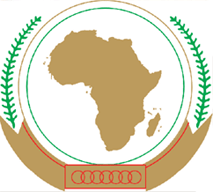 UNION AFRICAINEUNIÃO AFRICANAAddis Ababa, Ethiopia P.O. Box 3243 Téléphone: 251115511092 Fax: 25111 5510154Site Internet:   www.africa-union.orgAddis Ababa, Ethiopia P.O. Box 3243 Téléphone: 251115511092 Fax: 25111 5510154Site Internet:   www.africa-union.orgAddis Ababa, Ethiopia P.O. Box 3243 Téléphone: 251115511092 Fax: 25111 5510154Site Internet:   www.africa-union.org